EK-3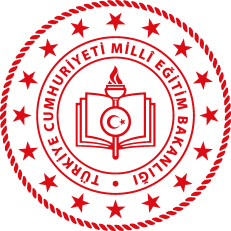 SOSYAL ETKİNLİK TEŞEKKÜR BELGESİ Adı ve Soyadı / Kurum/Kuruluş :                                                                                                  Belge No :Okulun Adı	                         :									             Tarihi      :                   Millî Eğitim Bakanlığı Sosyal Etkinlikler Yönetmeliğinin ilgili hükümlerince …………………………… …………………………………. katılımı ve katkılarından dolayı bu belge verilmiştir.
 																	 	………………  		Okul Müdürü